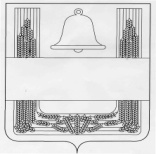 АДМИНИСТРАЦИИ СЕЛЬСКОГО ПОСЕЛЕНИЯ ОТСКОЧЕНСКИЙ СЕЛЬСОВЕТ ХЛЕВЕНСКОГО МУНИЦИПАЛЬНОГО РАЙОНА  ЛИПЕЦКОЙ ОБЛАСТИ	23.08.2021	с.Отскочное	№ 48О внесении изменений в постановление администрации сельского поселения Отскоченский сельсовет Хлевенского муниципального района Липецкой области от 12 сентября 2014 года № 72 "Об утверждении положения о комиссии администрации сельского поселения Отскоченский сельсовет Хлевенского муниципального района по соблюдению требований к служебному поведению муниципальных служащих и урегулированию конфликта интересов"Рассмотрев Экспертное заключение администрации Липецкой области от 13.08.2021 года №17-4464, администрация сельского поселения Отскоченский сельсовет Хлевенского муниципального районаПОСТАНОВЛЯЕТ:1. Внести в постановление администрации сельского поселения Отскоченский сельсовет Хлевенского муниципального района Липецкой области от 12 сентября 2014 года № 72 "Об утверждении положения о комиссии администрации сельского поселения Отскоченский сельсовет Хлевенского муниципального района по соблюдению требований к служебному поведению муниципальных служащих и урегулированию конфликта интересов" (с изменениями от 14.09.2015 года №40, от 26.02.2016 года №14, от 09.04.2021 года №20) следующие изменения:1. Дополнить постановление пунктом 1.1 следующего содержания:"1.1. Утвердить Состав комиссии администрации сельского поселения Отскоченский сельсовет Хлевенского муниципального района по соблюдению требований к служебному поведению муниципальных служащих и урегулированию конфликта интересов (приложение 3).".2. Дополнить постановление приложением 3 следующего содержания:"Приложение 3 к постановлению администрации сельского поселения Отскоченский сельсовет "Об утверждении положения о комиссии администрации сельского поселения  Отскоченский сельсовет Хлевенского муниципального района по соблюдению требований к служебному поведению муниципальных служащих и урегулированию конфликта интересов"Состав комиссии администрации сельского поселения Отскоченский сельсовет Хлевенского муниципального района по соблюдению требований к служебному поведению муниципальных служащих и урегулированию конфликта интересов"1. Председатель комиссии - Кретинина Наталья Юрьевна (муниципальный служащий администрации сельского поселения Отскоченский сельсовет Хлевенского муниципального района).2. Заместитель председателя - Тамбовцева Ольга Васильевна (Председатель Совета депутатов сельского поселения Отскоченский сельсовет Хлевенского муниципального района).3. Секретарь - Камынина Татьяна Витальевна (муниципальный служащий администрации сельского поселения Отскоченский сельсовет Хлевенского муниципального района).4. Члены комиссии:1) Аксенов Владимир Николаевич (депутат Совета депутатов сельского поселения Отскоченский сельсовет Хлевенского муниципального района);2) Тамбовцев Вячеслав Владимирович (депутат Совета депутатов сельского поселения Отскоченский сельсовет Хлевенского муниципального района).".2. Настоящее постановление вступает в силу со дня его официального обнародования.Глава администрации сельского поселения  Отскоченский сельсоветА.В.Тамбовцев